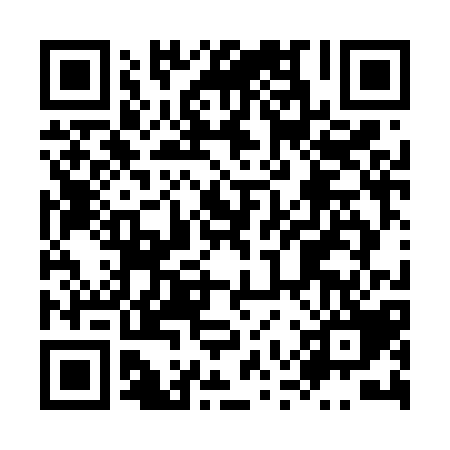 Ramadan times for Cartagena, Murcia, SpainMon 11 Mar 2024 - Wed 10 Apr 2024High Latitude Method: Angle Based RulePrayer Calculation Method: Muslim World LeagueAsar Calculation Method: HanafiPrayer times provided by https://www.salahtimes.comDateDayFajrSuhurSunriseDhuhrAsrIftarMaghribIsha11Mon5:545:547:201:145:247:087:088:3012Tue5:525:527:191:145:257:097:098:3113Wed5:505:507:171:135:257:107:108:3214Thu5:495:497:161:135:267:117:118:3315Fri5:475:477:151:135:277:127:128:3416Sat5:465:467:131:125:277:127:128:3517Sun5:445:447:111:125:287:137:138:3618Mon5:435:437:101:125:297:147:148:3719Tue5:415:417:081:125:297:157:158:3820Wed5:395:397:071:115:307:167:168:3921Thu5:385:387:051:115:317:177:178:4022Fri5:365:367:041:115:317:187:188:4123Sat5:355:357:021:105:327:197:198:4224Sun5:335:337:011:105:337:207:208:4325Mon5:315:316:591:105:337:217:218:4426Tue5:305:306:581:095:347:227:228:4527Wed5:285:286:561:095:357:237:238:4628Thu5:265:266:551:095:357:237:238:4729Fri5:255:256:531:095:367:247:248:4830Sat5:235:236:521:085:367:257:258:4931Sun6:216:217:502:086:378:268:269:501Mon6:196:197:492:086:388:278:279:512Tue6:186:187:472:076:388:288:289:523Wed6:166:167:462:076:398:298:299:534Thu6:146:147:442:076:398:308:309:555Fri6:136:137:432:066:408:318:319:566Sat6:116:117:412:066:408:328:329:577Sun6:096:097:402:066:418:338:339:588Mon6:086:087:382:066:428:338:339:599Tue6:066:067:372:056:428:348:3410:0010Wed6:046:047:362:056:438:358:3510:01